Про затвердження тестів і нормативів для проведення щорічного оцінювання фізичної підготовленостінаселення УкраїниВідповідно до постанови Кабінету Міністрів України від 09 грудня  2015  року № 1045 "Про затвердження Порядку проведення щорічного оцінювання фізичної підготовленості населення України" та з метою визначення та підвищення рівня фізичної підготовленості населення УкраїниН АКА З УЮ :Затвердити такі, що додаються:Тести і нормативи для проведення щорічного оцінювання фізичної підготовленості населення України;Інструкцію про організацію проведення щорічного оцінювання фізичної підготовленості населення України.Коригування тестів і нормативів здійснюється за потреби, але не раніше завершення проведення щорічного оцінювання фізичної підготовленості населення України.Департаменту фізичної культури та неолімпійських видів спорту подати цей наказ в установленому порядку на державну реєстрацію до Міністерства юстиції України.Цей наказ набирає чинності з дня його офіційного опублікування.Контроль за виконанням цього наказу покласти на заступника Міністра молоді та спорту України відповідно до розподілу функціональних обов’язків.ТЕСТИ І НОРМАТИВИдля проведення щорічного оцінювання фізичної підготовленості населення УкраїниУчні молодшого шкільного віку (10 років)Учні середнього шкільного віку (11 років)Учні середнього шкільного віку (12 років)Учні середнього шкільного віку (13 років)Учні середнього шкільного віку (14 років)Учні середнього шкільного віку (15 років)Учні старшого шкільного віку, слухачі навчальних закладів, що надають повну загальну середню освіту (16 років)Учні старшого шкільного віку, слухачі навчальних закладів, що надають повну загальну середню освіту (17 років)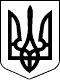 МІНІСТЕРСТВО МОЛОДІ ТА СПОРТУ УКРАЇНИМІНІСТЕРСТВО МОЛОДІ ТА СПОРТУ УКРАЇНИНАКАЗНАКАЗ15.12.2016  № 466515.12.2016  № 4665Зареєстровано у Міністерстві юстиції України10 лютого 2017 р.за № 195/30063Міністрмолоді та спорту УкраїниІ.О. ЖдановПОГОДЖЕНО:Міністр освіти і науки УкраїниЛ. М. ГриневичМіністр оборони України, генерал армії УкраїниС. Т. ПолторакМіністр внутрішніх справ УкраїниА. Б. АваковМіністр інфраструктури УкраїниВ. ОмелянВ.о. Міністра охорони здоров'я УкраїниУ. СупрунГолова Державної служби спеціального зв'язкута захисту інформації УкраїниЛ. О. ЄвдоченкоПерший заступник Голови Служби безпеки УкраїниП. ДемчинаТ.в.о. Голови Служби зовнішньої розвідки УкраїниІ. П. РазінковТ.в.о. Начальника Управління державної охорони УкраїниВ. А. Дахновський№ з/пВиди тестівСтатьНормативи, балиНормативи, балиНормативи, балиНормативи, бали№ з/пВиди тестівСтать54321Стрибок у довжину з місця (см)ч        1651551351101Стрибок у довжину з місця (см)ж1451351251002Підтягування на перекладині (разів).ч54322Підтягування у висі лежачи (разів).ж128523Біг на 30 м, сч5,66,16,67,13Біг на 30 м, сж5,96,47,07,64Згинання та розгинання рук в упорі лежачи (разів).ч         14126             34Згинання та розгинання рук в упорі лежачи від лави (разів).ж           1096             35Піднімання тулуба в сід за 1хв.ч393631           275Піднімання тулуба в сід за 1хв.ж333126           20№ з/пВиди тестівСтатьНормативи, балиНормативи, балиНормативи, балиНормативи, бали№ з/пВиди тестівСтать54321Стрибок у довжину з місця (см)ч1801651451251Стрибок у довжину з місця (см)ж1601451301152Підтягування на перекладині (разів).ч64312Підтягування у висі лежачи (разів).ж1310743Біг на 30 м, сч5,45,96,36,93Біг на 30 м, сж5,66,26,87,34Згинання та розгинання рук в упорі лежачи (разів).ч2016126Згинання та розгинання рук в упорі лежачи від лави (разів).ж1410855Піднімання тулуба в сід за 1хв.ч433832285Піднімання тулуба в сід за 1хв.ж40373127№ з/пВиди тестівСтатьНормативи, балиНормативи, балиНормативи, балиНормативи, бали№ з/пВиди тестівСтать54321Стрибок у довжину з місця (см)ч1901701451201Стрибок у довжину з місця (см)ж1701501401152Підтягування на перекладині (разів).ч85422Підтягування у висі лежачи (разів).ж1612853Біг на 30 м, сч5,25,76,16,63Біг на 30 м, сж5,56,06,57,04Згинання та розгинання рук в упорі лежачи (разів).ч22171274Згинання та розгинання рук в упорі лежачи від лави (разів).ж1611845Піднімання тулуба в сід за 1хв.ч454034295Піднімання тулуба в сід за 1хв.ж41383328№ з/пВиди тестівСтатьНормативи, балиНормативи, балиНормативи, балиНормативи, бали№ з/пВиди тестівСтать54321Стрибок у довжину з місця (см)ч1951801601501Стрибок у довжину з місця (см)ж1751601451302Підтягування на перекладині (разів).ч107522Підтягування у висі лежачи (разів).ж20151063Біг на 30 м, сч4,85,46,06,43Біг на 30 м, сж5,25,86,36,94Згинання та розгинання рук в упорі лежачи (разів).ч25191484Згинання та розгинання рук в упорі лежачи від лави (разів).ж1712955Піднімання тулуба в сід за 1хв.ч464236305Піднімання тулуба в сід за 1хв.ж42393429№ з/пВиди тестівСтатьНормативи, балиНормативи, балиНормативи, балиНормативи, бали№ з/пВиди тестівСтать54321Стрибок у довжину з місця (см)ч2101951751501Стрибок у довжину з місця (см)ж1801651451302Підтягування на перекладині (разів).ч129522Підтягування у висі лежачи (разів).ж22171273Біг на 30 м, сч4,65,25,76,83Біг на 30 м, сж5,05,66,36,94Згинання та розгинання рук в упорі лежачи (разів).ч272216104Згинання та розгинання рук в упорі лежачи від лави (разів).ж19141165Піднімання тулуба в сід за 1хв.ч484539315Піднімання тулуба в сід за 1хв.ж43403530№Види тестівСтатьНормативи, бализ/п54321Стрибок у довжину з місця (см)ч2402182082001Стрибок у довжину з місця (см)ж1951801651552Підтягування на перекладині (разів).ч1310732Підтягування у висі лежачи (разів).ж23191383Біг на 30 м, сч4,34,95,46,03Біг на 30 м, сж5,15,66,26,94Згинання та розгинання рук в упорі лежачи (разів).ч332620134Згинання та розгинання рук в упорі лежачи від лави (разів).ж20161275Піднімання тулуба в сід за 1хв.ч504638315Піднімання тулуба в сід за 1хв.ж44423430№з/пВиди тестівСтатьНормативи, балиНормативи, балиНормативи, балиНормативи, бали№з/пВиди тестівСтать54321Стрибок у довжину з місця (см)ч2502232131901Стрибок у довжину з місця (см)ж190178       1651452Підтягування на перекладині (разів).ч1411832Підтягування у висі лежачи (разів).ж26211563Біг на 30 м, сч4,14,75,25,83Біг на 30 м, сж5,15,66,06,94Згинання та розгинання рук в упорі лежачи (разів).ч383222134Згинання та розгинання рук в упорі лежачи від лави (разів).ж21171385Піднімання тулуба в сід за 1хв.ч535144385Піднімання тулуба в сід за 1хв.ж45433831№ з/пВиди тестівСтатьНормативи, балиНормативи, балиНормативи, балиНормативи, бали№ з/пВиди тестівСтать54321Стрибок у довжину з місця (см)ч2552252201931Стрибок у довжину з місця (см)ж1951801671502Підтягування на перекладині (разів).ч1512942Підтягування у висі лежачи (разів).ж27221673Біг на 30 м, сч4,04,65,15,83Біг на 30 м, сж5,25,55,96,84Згинання та розгинання рук в упорі лежачи (разів).ч393323144Згинання та розгинання рук в упорі лежачи від лави (разів).ж22181495Піднімання тулуба в сід за 1хв.ч545245395Піднімання тулуба в сід за 1хв.ж46443932